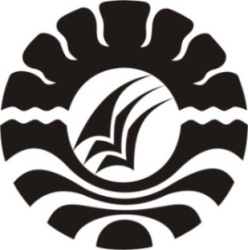 SKRIPSIPENGEMBANGAN MODUL BIMBINGAN BELAJAR UNTUKMENINGKATKAN CARA BELAJAR EFEKTIF SISWADI SMP NEGERI 42 BULUKUMBAANDI NURFAIZAH AP1244042001PSIKOLOGI PENDIDIKAN  DAN BIMBINGANFAKULTAS ILMU PENDIDIKAN UNIVERSITAS NEGERI MAKASSAR2016PENGEMBANGAN MODUL BIMBINGAN BELAJAR UNTUKMENINGKATKAN CARA BELAJAR EFEKTIF SISWADI SMP NEGERI 42 BULUKUMBASKRIPSIDiajukan Kepada Fakultas Ilmu Pendidikan Universitas Negeri Makassar Untuk Memenuhi Persyaratan Memperoleh Gelar Sarjana Pendidikan (S.Pd)ANDI NURFAIZAH AP1244042001PSIKOLOGI PENDIDIKAN  DAN BIMBINGANFAKULTAS ILMU PENDIDIKAN UNIVERSITAS NEGERI MAKASSAR2016